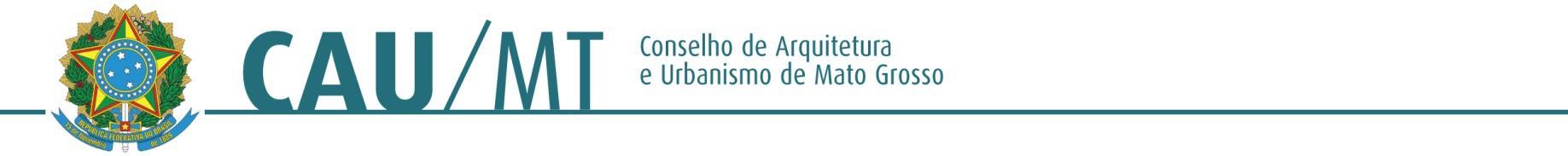 Comissão Especial de Política Urbana e Ambiental do CAU/MTPROCESSO: Protocolo 442961/2016INTERESSADO: Presidência do CAU/MTASSUNTO: Resposta do Ofício encaminhado à SECIDDELIBERAÇÃO Nº 15/2016 – CEPUA-CAU/MTA Comissão Especial de Política Urbana e Ambiental do CAU/MT– (CEPUA-CAU/MT), reunida ordinariamente em Cuiabá-MT na sede do CAU/MT, no uso das competências que lhe conferem o Art. 50 do Regimento Interno do CAU/MT, manifesta-se sobre assuntos de sua competência mediante ato administrativo da espécie deliberação da Comissão Especial de Política Urbana e Ambiental.DELIBEROU:Em análise ao Protocolo 442961/2016 – Resposta do Ofício encaminhado à SECID - Resultado do relatório da CONCREMAT, Certificação LEED e estudos da empresa KPMG sobre o VLT, a Comissão delibera pela cópia do CD aos membros da Comissão para análise detalhada.Cuiabá - MT, 09 de novembro de 2016.JOSÉ ANTÔNIO LEMOS DOS SANTOS __________________________________Coordenador da CEPUA – CAU/MTJOSÉ DA COSTA MARQUES        ________________________________________Conselheiro TitularCARLOS ALBERTO OSEKO JUNIOR ____________________________________Conselheiro TitularELIANE DE CAMPOS GOMES        ______________________________________Conselheira Titular 